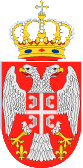 Назив наручиоца:Предшколска установа ''Ђурђевдан'' КрагујевацБрoj: 2726/18Датум : 17.05.2018.годинеАдреса:Кнеза Милоша 21а, КрагујевацК р а г у ј е в а цДиректор Јаковљевић Сања, Предшколска установа ''Ђурђевдан'' Крагујевац на основу Статута установе, члана 107. став 3. и  члана 108. Закона о јавним набавкама („Службени гласник Републике Србије“, број 124/12, 14/2015 и 68/2015) и Извештаја Комисије за јавну набаку од 27.03.2018.године,  доносиО Д  Л У К Уо додели уговора за трећу партију    1. На предлог Комисије за јавну набавку образоване Решењем Градске управе за јавне набавке број 404-57/18-XII од 22.02.2018. године, у предмету јавне набавке број 1.1.4/18: Канцеларијски материјал по партијама (ОРН: 30192000), уговор се додељује понуђачу:„SGM“ d.o.o.Крагујевац, улица Радоја Домановића број 15; Матични број: 06957757; ПИБ:101509272  у складу са понудом од број 26-03/18 од 26.03.2018.године.2.Одбија се као неприхватљива понуда понуђача СЗТР„Мост“КрагујевацО  б  р  а  з  л  о  ж  е  њ  еГрадска управа за јавне набавке као Tело за централизоване јавне набавке, у складу са Законом о јавним набавкама („Службени гласник Републике Србије“ број 124/12, 14/15 и 68/15), спровела je отворени поступак јавне набавке број 1.1.1/18, добра – Канцеларијски материјал по партијама  , са циљем закључења оквирног споразума са једним добављачем, на период важења од годину дана.Позив за достављање понуда објављен је дана 23.02.2018. године. на Порталу јавних набавки, (portal.ujn.gov.rs), интернет страници наручиоца (www.kragujevac.rs). Процењена вредност централизоване јавне набавке износи: 16.318.018,00 динара (без урачунатог ПДВ-а).Процењена вредност јавне набавке за трећу партију -Установе износи: 2.672.138,00 динара.Процењена вредност јавне набавке – канцеларијски материјал по партијама- трећа партија  Предшколска установа ''Ђурђевдан'' Крагујевац   износи: 270.833,00 динара.Рок за достављање понуда био је 26.03.2018. године до 12:00 часова. Благовремено су  приспеле понуде:01.  СЗТР„Мост“Крагујевац,02. „ VM- commerce“ d.o.o. Краљево,03. „SGM“ d.o.o.Крагујевац.Јавно отварање понуда извршено је 26.03.2018. године са почетком у 12:30 часова.  Поступак јавног отварања спроведен је од стране Комисије за јавне набавке. На спроведени поступак није било примедби.Подаци из извештаја о стручној оцени понуде:Понуђени су следећи услови:01. СЗТР„Мост“Крагујевац , улица др Зорана Ђинђића број 2; Матични број: 52376033;ПИБ: 101506885;Понуда за трећу партију број 1290 од 26.03.2018.године:Основни елементи понуде-Понуђена цена 3.287.850,77 динара + ПДВ 656.445,36 динара УКУПНО- 3.944.296,13 динара;Рок испоруке: 1 радни дан;Услови плаћања: Појединачни наручилац ће уговорену цену испоручених добара плаћати добављачу у року    - за привредне субјекте рок не може бити дужи од 45 дана, а између субјеката јавног       сектора до 60 дана                                                        Рок важења понуде: 365 дана02. „ VM- commerce“ d.o.o. Краљево, улица Душана Поповића број 98; Матични број: 06242847; ПИБ: 101769953;Понуда за трећу партију број 26/18 од 24.03.2018.године:Основни елементи понуде-Понуђена цена 2.567.539,94  динара + ПДВ 512.147,35 динара  УКУПНО- 3.079.687,29  динара;Рок испоруке: 3 радна дана;Услови плаћања: Појединачни наручилац ће уговорену цену испоручених добара плаћати добављачу у року    - за привредне субјекте рок не може бити дужи од 45 дана, а између субјеката јавног       сектора до 60 дана                                                        Рок важења понуде: 95 дана03.„SGM“ d.o.o.Крагујевац, улица Радоја Домановића број 15; Матични број: 06957757; ПИБ:101509272;Понуда за трећу партију број 26-03/18 од 26.03.2018.године:Основни елементи понуде-Понуђена цена 2.505.439,45 динара + ПДВ 500.022,00 динара  УКУПНО- 3.005.461,45  динара;Рок испоруке: 3 радна дана;Услови плаћања: Појединачни наручилац ће уговорену цену испоручених добара плаћати добављачу у року    - за привредне субјекте рок не може бити дужи од 45 дана, а између субјеката јавног       сектора до 60 дана                                                        Рок важења понуде: 90 данаСтручна оцена понуда: Комисија је приликом отварања понуда констатовала да овлашћени представник понуђача није имао примедбу на поступак отварања понуда. У даљем поступку оцене понуда утврђено је :Трећа партија: понуда СЗТР„ Мост “ Крагујевац је неприхватљива  из разлога што понуђена цена прелази износ процењене вредности јавне набавке;понуде „ VM- commerce“ d.o.o. Краљево и  „SGM“d.o.o. Крагујевац су прихватљиве.На основу критеријума „најнижа понуђена цена“ утврђен је  ранг понуђача: 01. „SGM“d.o.o.Крагујевац02. „ VM- commerce“ d.o.o. Краљево.На основу напред наведеног донета је одлука као у диспозитиву.ПРАВНА ПОУКАПонуђач који сматра да су му доношењем Одлуке о додели уговора за јавну набавку канцеларијски материјал- трећа партија повређена права, може да покрене поступак за заштиту права  у року од пет дана од дана објављивања ове Одлуке на порталу јавних набавки. Захтев за заштиту права подноси се наручиоцу, а копија се истовремено доставља Републичкој комисији за заштиту права, непосредно или препорученом поштом. Уз поднети захтев доставља се доказ о уплати таксе у износу од 60.000,00 динара на текући рачун Буџета Републике Србије број 840 – 30678845 – 06; шифра плаћања: 153 или 253;  позив на број: подаци о броју или ознаци јавне набавке поводом које се подноси захтев за заштиту права.                                                                                                                          ДИРЕКТОР__________________